NOTICE:Effective 1/1/2023, we do not accept empty containers at this location. Empty containers can be redeemed at the nearest redemption center:[Redemption Center Name][Redemption Center Address]Pursuant to Iowa Senate File 2378 – Bottle Bill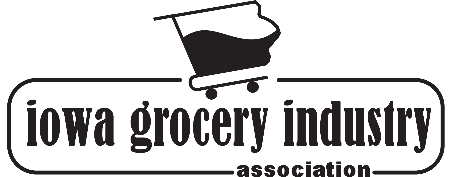 